Zajęcia korekcyjno- kompensacyjne- 13.05.20204-5- latki ( grupa Krasnale)Temat:  Zabawa z masa solną –  usprawnianie motoryki  małej.Zachęcam do zrobienia z dzieckiem masy solnej i  wykonania  w niej odcisku ręki oraz stopy.Potrzebne będą: sól, mąka, woda, garnek.odsyłam do filmiku instruktażowego:https://www.youtube.com/watch?v=O8goX7G37PY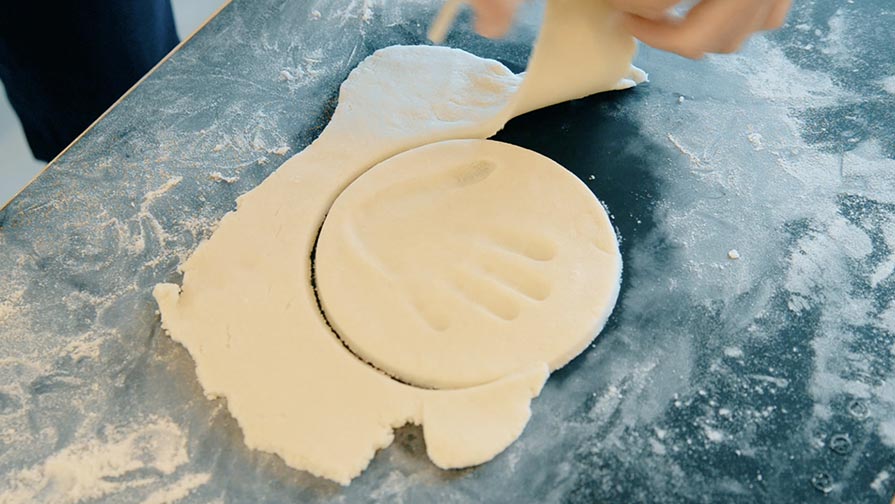 Proponuje karty pracy do wykonania (załącznik 1, 2)Załącznik 1Wyklej plasteliną kółka w odpowiednich kolorach.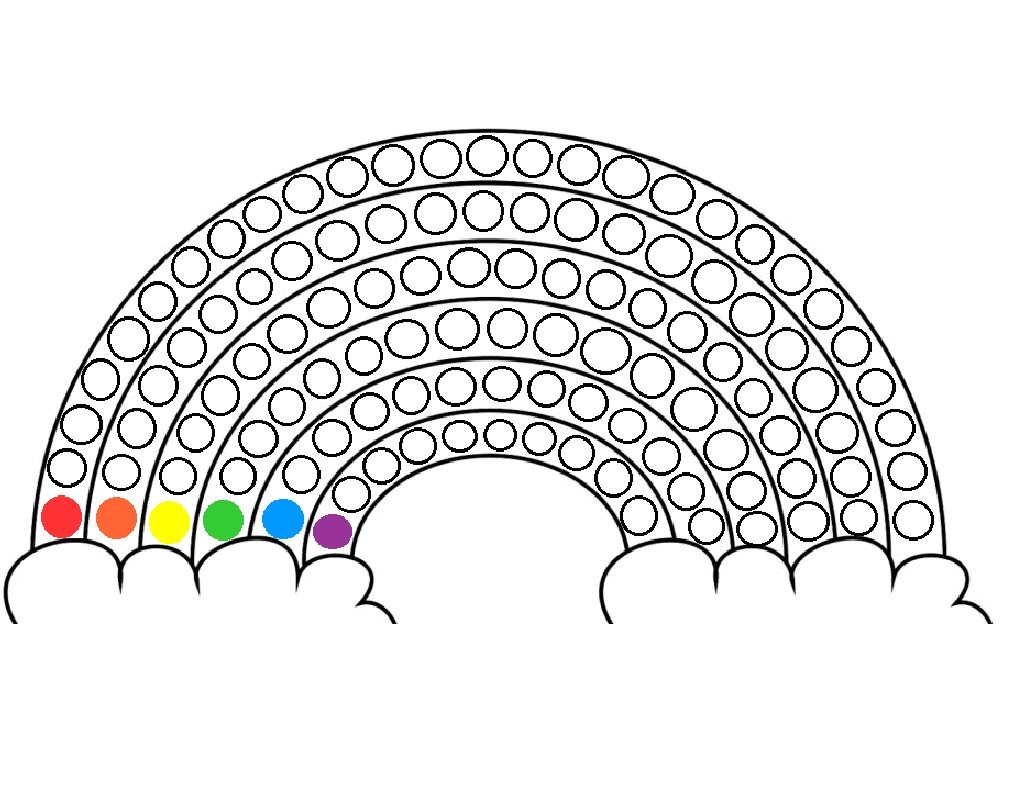 https://mojedziecikreatywnie.pl/pobieranie/Załącznik 2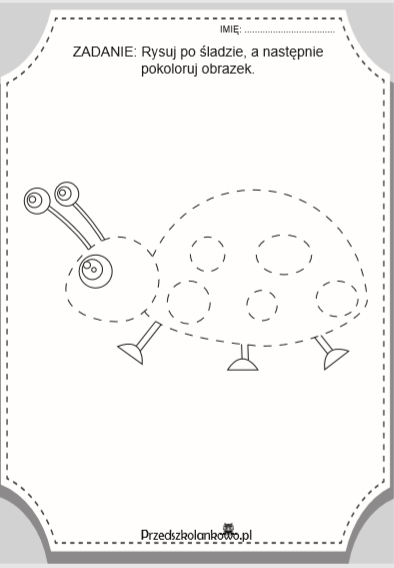 https://przedszkolankowo.pl/wp-content/uploads/2018/04/Biedronka-1.pdf